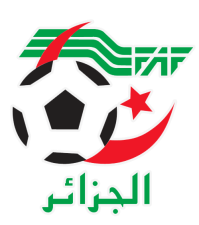 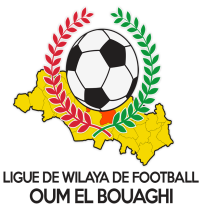              FEDERATION ALGERIENNE DE FOOTBALL                   LIGUE DE WILAYA DE FOOTBALL D’OUM EL BOUAGHIDESIGNATION ARBITRES SENIORS WILAYA 06eme JOURNÉESAISON 2022-2023LUNDI 26/12/2022MARDI 27/12/2022USAM : EXEMPTSOUS TOUTES RESERVESRAPPEL    ( Article  21 )Il est porté a votre connaissance que l’application de l’article 21 des règlements généraux de la FAF est obligatoire pour toutes rencontres officielles. À cet effet les clubs qui reçoivent doivent obligatoirement s’assurer de la présence d’un médecin et d’une ambulance si l’absence du médecin ou de l’ambulance est constatée par l’arbitre celui-ci annule la rencontre et le club est sanctionnepar l’article 21 des R/G de la FAF.CONSULTATION DU SITE INTERNETLes clubs sont tenus de consulter le Site Internet de la liguehttp://www.lwfoeb.dz/ pour prendre connaissance des éventuelles modifications dans la programmation et changements des lieux de rencontres et/ou horaire.LieuxRencontresHeuresARBITRESBERRICHEUSB-JBJ14H00BOUAZIZ / ALLAG / BELDJHEMLieuxRencontresHeuresARBITRESOUM EL BOUAGHIESSR-ARBAB15H00MEBROUK / BOUDEBOUZA / CHELLALOULED HAMLAARBOH-CSRAM14H00MESSAI / BOUDEKHANE / KHIATBERRICHECRBB-CRBH14H00DJOUAD / SID / BERKANIAIN FAKROUNEOAF-CAFAZ14H00 MEDFOUNI / GHOUL / CHIBANEMESKIANAIRBM-ASCKS14H00AMARA / BENSID / BOUGRIDASOUK NAAMANENRBBC-USMAB14H00ANNULEE (NRBBC Forfait général)